Уполномоченный при Президенте Российской Федерациипо правам ребенкаКузнецова Анна Юрьевна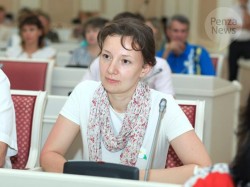 Задачи Уполномоченного:– обеспечение защиты прав ребенка и содействие восстановлению нарушенных прав ребенка;– правовое просвещение в области защиты прав ребенка;– запросы и получение в установленном порядке необходимых сведений, документов и материалов от федеральных органов государственной власти, органов государственной власти субъектов Российской Федерации, органов местного самоуправления, организаций и должностных лиц;– беспрепятственное посещение федеральных органов государственной власти, органов государственной власти субъектов Российской Федерации, органов местного самоуправления, организаций;– проведение самостоятельно или совместно с уполномоченными государственными органами и должностными лицами проверки деятельности федеральных органов исполнительной власти, органов государственной власти субъектов Российской Федерации, а также должностных лиц, получать от них соответствующие разъяснения;– направление в федеральные органы исполнительной власти, органы государственной власти субъектов Российской Федерации, органы местного самоуправления и должностным лицам, в решениях или действиях (бездействии) которых он усматривает нарушение прав и интересов ребенка, свое заключение, содержащее рекомендации относительно возможных и необходимых мер восстановления указанных прав и интересов;– привлечение в установленном порядке для осуществления экспертных и научно-аналитических работ, касающихся защиты прав ребенка, научные и иные организации, а также ученых и специалистов, в том числе на договорной основе.Уполномоченный по правам ребёнка в Ярославской областиКрупин Михаил Львович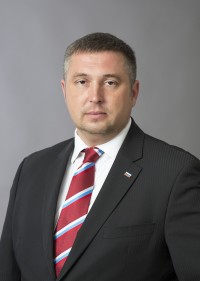 28.12.2010 года Ярославской областной Думой был принят Закон № 55-з «Об Уполномоченном по правам ребенка в Ярославской области». 28 июня 2016 года Михаил Крупин назначен на должность Уполномоченного по правам ребенка в Ярославской области Постановлением Ярославской областной Думы № 181 «О назначении на должность Уполномоченного по правам ребенка в Ярославской области».Адрес: 150000, Г.Ярославль, Советская пл.д.3.Телефон: (4852) 40 – 07 – 90; 40 – 15 – 02; 40 – 10 – 54Факс: (4852) 72 – 62 – 98Интернет – сайт Уполномоченного по правам ребёнка в Ярославской областиhttp://www.yarregion.ru/depts/uppr/default.aspxЛичный приём граждан Уполномоченным:первый четверг с 10-00,третий четверг с 14 -00 каждого месяцапо адресу: г. Ярославль, Советская пл., д.3 в здании Правительства Ярославской областиПри себе необходимо иметь паспорт и копии документов по теме обращения. Устные консультации юриста Уполномоченного по правам ребенка по телефону (4852) 40-15-02 :понедельник – пятница с 08.30 до 12.00 часов и с 13.00 до 17.00 часовИнститут Уполномоченного по правам ребёнка в Ярославской области – статус, задачи, принципы. 28.12.2010 года Ярославской областной Думой был принят Закон № 55-з «Об Уполномоченном по правам ребенка в Ярославской области».  В соответствии с данным законом в области была учреждена государственная должность Уполномоченного по правам ребенка в Ярославской области. Уполномоченный при осуществлении своих полномочий независим и неподотчетен каким-либо государственным органам и их должностным лицам.Задачами   деятельности Уполномоченного является:- обеспечение основных гарантий государственной защиты прав и законных интересов ребенка, восстановление нарушенных прав и законных интересов ребенка;- содействие беспрепятственной реализации и восстановлению нарушенных прав и законных интересов ребенка;- подготовка предложений по совершенствованию законодательства Ярославской области об обеспечении основных гарантий государственной защиты прав и законных интересов ребенка;- информирование общественности о состоянии соблюдения и защиты прав и законных интересов ребенка;- взаимодействие с Уполномоченным при президенте Российской федерации по правам ребенка, органами государственной власти Ярославской области и государственными органами Ярославской области, органами местного самоуправления муниципальных образований Ярославской области, общественными объединениями и организациями в сфере обеспечения и защиты прав и законных интересов ребенка.Деятельность Уполномоченного строится на основе принципов независимости, справедливости, инициативности, ответственности, конфиденциальности, гуманности, открытости, объективности и доступности.ДЕТСКИЙ ТЕЛЕФОН ДОВЕРИЯ 8-800-2000-122 (звонок бесплатный)Центр по усыновлению, опеке и попечительству Ярославской областиЯрославль, ул.Некрасова, д.58Контактный телефон: (4852) 26-74-45e-mail: root@ca.edu.yar.ruСайт:http://ca.edu.yar.ru